  REPUBLIKA HRVATSKA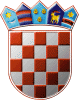  VARAŽDINSKA ŽUPANIJA      OPĆINA SVETI ILIJA             Općinsko vijećeKLASA: 321-02/21-03/03URBROJ: 2186-08-03-23-01U Sveti Ilija, 16.06.2023. godine 			Na temelju odredbi članka 69. Zakona o šumama („Narodne novine“ broj 68/18, 115/18, 98/19), članka 30. Statuta Općine Sv. Ilija („Službeni vjesnik Varaždinske županije“ broj 05/18,  36/20 i 33/21), Općinsko vijeće Općine Sveti Ilija na 11. sjednici održanoj dana 16.06.2023.  godine donosiIZVJEŠĆE O IZVRŠENJU PROGRAMAutroška sredstava šumskog doprinosa za 2022. godinuČlanak 1.Ovim Programom utroška sredstava šumskog doprinosa za 2022. godinu (u daljnjem tekstu: Program) utvrđuje se namjena korištenja i kontrola utroška sredstava šumskog doprinosa kojeg plaćaju pravne i fizičke osobe koje obavljaju prodaju proizvoda iskorištavanjem šuma (drvni sortimenti) na području Općine Sveti Ilija, u visini 5% od prodajne cijene proizvoda po panju.Članak 2.U Proračunu Općine Sveti Ilija za 2022. godinu planirani prihod šumskog doprinosa iz članka 1. Ovog Programa iznosi 500,00 kuna (slovima: petsto kuna), a ostvareno je 0,00 kn. Članak 3.Općinsko vijeće Općine Sveti Ilija prihvaća Izvješće o izvršenju Programa utroška sredstava šumskog doprinosa za 2022.godinu.Članak 4.Ovo Izvješće o izvršenju Programa utroška sredstava šumskog doprinosa za 2022.g. stupa na snagu osmog dana od dana objave u „Službenom vjesniku Varaždinske županije“.								Predsjednik Općinskog vijeća:								Dean Hrastić, dipl.ing.